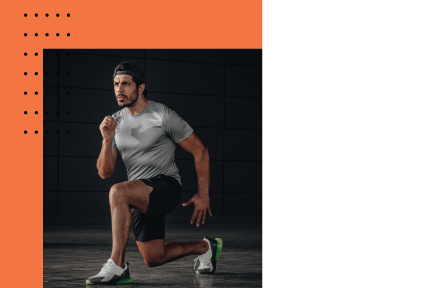 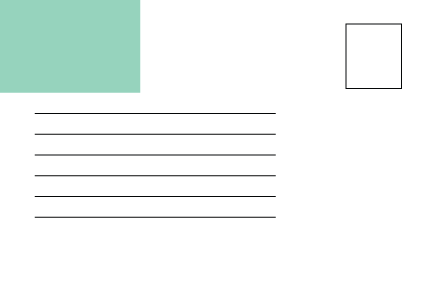 DiscoverYour OwnFitness Path[Logo]Discover Your OwnFitness PathDiscover Your OwnFitness PathDiscover Your OwnFitness Path[Logo][Logo][Logo][Logo][Logo][Logo][Logo][Logo][Logo][Logo][Logo][Logo][Logo][Logo][Logo]